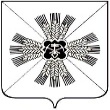 КЕМЕРОВСКАЯ ОБЛАСТЬУПРАВЛЕНИЕ ОБРАЗОВАНИЯ АДМИНИСТРАЦИИПРОМЫШЛЕННОВСКОГО МУНИЦИПАЛЬНОГО ОКРУГАПРИКАЗот «______» _______________________________________ г. № ______пгт. ПромышленнаяО проведении муниципального  смотра-конкурса  детских общественных организаций и формирований образовательных организаций Промышленновского муниципального округа «Школа-Лидер-2021»В соответствии с планом основных мероприятий Управления образования  администрации  Промышленновского муниципального округа с обучающимися на 2020/2021 учебный год, с целью социализации детей, повышения уровня  их социальной активности, формирования у подрастающего поколения мотивации к участию в позитивной общественно-значимой деятельности, выявления  лучшего  опыта работы  детских общественных организаций  и формирований образовательных организаций Промышленновского муниципального округа в патриотическом воспитании и гражданском становлении личностиПРИКАЗЫВАЮ:Утвердить  Положение  о  проведении  муниципального смотра-конкурса детских общественных организаций и формирований образовательных   организаций  Промышленновского муниципального округа  «Школа-Лидер-2021»  (Приложение № 1).Провести муниципальный смотр-конкурс детских общественных организаций и формирований образовательных организаций  Промышленновского  муниципального  округа  «Школа-Лидер-2021»  с 15 декабря 2020г. по 21 мая 2021г.Ответственность за организацию и проведение муниципального смотра-конкурса детских общественных организаций и формирований образовательных   организаций  Промышленновского муниципального округа  «Школа-Лидер-2021» возложить на директора  УДО  «Дом  детского  творчества»  И.В. Горемыкину.                     Начальник          Управления образования администрации Промышленновского           муниципального округа	                                       Т.В. Мясоедова  Приложение № 1                                                               к приказуУправления образованияадминистрации Промышленновскогомуниципального округаот ________________2020г. № _____Положениео проведении муниципального  смотра-конкурса  детских общественных организаций и формирований образовательных организаций Промышленновского муниципального округа «Школа-Лидер-2021»Общие положения1.1. Муниципальный смотр-конкурс детских общественных организаций и формирований образовательных организаций   Промышленновского муниципального округа «Школа-Лидер-2021» (далее - Конкурс) проводится с целью социализации  детей,  повышения  уровня   их  социальной активности,  формирования у подрастающего поколения мотивации к участию в позитивной общественно-значимой деятельности,  выявления  лучшего  опыта  работы детских общественных организаций и формирований образовательных  организаций (далее – ДОО ОО) Промышленновского муниципального округа в патриотическом воспитании и гражданском становлении личности.Задачи:- разработать  и  утвердить  параметры  оценки   деятельности ДОО  ОО;- обеспечить   проведение   мониторинга  деятельности   ДОО  ОО в течение учебного года;- активизировать  деятельность   районного   штаба  «РИТМ» по руководству деятельностью ДОО ОО Промышленновского муниципального округа по повышению у детей  уровня  социальной активности, формированию мотивации к участию в позитивной общественно-значимой деятельности; - повысить  уровень   участия   членов   ДОО  ОО в  конкурсно-фестивальном движении, проектной, научно-исследовательской и общественной деятельности. 2. Организаторы Конкурса2.1. Учредителем Конкурса является Управление образования администрации Промышленновского муниципального округа. Организатор Конкурса – УДО «Дом детского творчества».3. Участники Конкурса3.1.  Участниками Конкурса являются ДОО  ОО всех типов и видов.3.2. Для участия в Конкурсе до 30 апреля 2021г. орган детского самоуправления образовательной организации подает в УДО ДДТ  письменную заявку на участие, заверенную директором ОО. В заявке указывается название ДОО, президент, руководитель ДОО, название ОО.4. Критерии оценки эффективности деятельности образовательной ДООиФ ОО:4.1.  Описание ДОО (структура, Устав (Положение), основные направления деятельности, символика)   4.2. Наличие у ДОО  ОО  планов   работы.4.3. Реализация социально-значимых проектов членами  ДОО  ОО начального, среднего и старшего возрастного уровня.4.4. Уровень активности президента ДОО ОО по представлению  и распространению опыта работы детского самоуправления ОО, других  социально-значимых инициатив. Результативность в деятельности районного штаба «РИТМ». 4.5. Наличие в  структуре ДОО ОО других  детских общественных формирований, количество участников, результативность их деятельности, в т.ч. наличие планов работы и отчета о их реализации. 4.6. Наличие волонтерской деятельности (эковолонтеры, социальные волонтеры и др.)4.7. Масштабность социально-значимой деятельности ДОО ОО на уровне поселения/муниципалитета.4.8. Позиционирование ДОО ОО (создание и постоянное обновление сайтов, блогов, сотрудничество с  районной газетой «Эхо»).4.9. Участие в мероприятиях и конкурсах по линии РДШ.4.10. Уровень активности  участия членов ДОО  ОО в конкурсном движении муниципального уровня:- «Лидер ученического самоуправления»;- конкурс социально-значимых проектов «Вместе!»;- туристско-краеведческой конференции «Живи, Кузнецкая земля!»;- «Семья. Экология. Культура»;- конкурс агитбригад «Мы за чистый Кузбасс!»;- «Юный экскурсовод Кузбасса»;- мероприятия в рамках месячника оборонно-массовой работы;- конкурс учебно-исследовательских работ «Юный архивист»;- фестиваль-конкурс «Весенний перезвон»;- конкурс отрядов ЮИД «Безопасное колесо»;4.11. Участие в областных профильных сменах и других очных мероприятиях областного и Всероссийского уровней (в том числе мероприятиях по линии МБУ «Центр развития образования»).5. Подведение итогов, награждение5.1. По указанным критериям (п\п. 4.1. – 4.11.) ДОО ОО формирует пакет документов (портфолио ОО) с представлением подтверждающих свидетельств (отзывы, грамоты, дипломы, летописи, статьи из газет, социальные проекты и т.п.) их описью, заверенных директором и представляют в УДО «Дом детского творчества» не позднее 30 апреля 2021г.5.2. Предварительные итоги Конкурса подводятся штабом «РИТМ» до 10 мая 2021г. и представляются в экспертный Совет, который принимает окончательное решение.5.3. Победителями становятся ДОО ОО, заявившиеся на участие в Конкурсе и добившиеся наивысших результатов по показателям эффективности деятельности и в соответствии с данным Положением.5.4. Награждение победителей проводит Управление образования администрации Промышленновского муниципального округа на фестивале ДОО  ОО «Юность района». 5.5.  Сводный экран результатов участия ДОО  ОО в конкурсном движении по пункту 4.10 заполняется методистом по связи с ОО и представляется на МО педагогов-организаторов и заседание членов районного штаба «РИТМ» не позднее  30 апреля 2021г.5.6. Анализ проделанной работы по остальным критериям эффективности деятельности ДОО  ОО проводится на основании свода ежемесячного мониторинга,  представленных информационных и др. материалов. В случае предоставления ДОО ОО неполной или некорректной  информации, члены экспертного совета вправе запрашивать   подтверждения.  5.7.  Победители выявляются отдельно из числа:- ДОО  средних общеобразовательных школ;- ДОО  основных общеобразовательных школ;- учреждений ДО и учреждений интернатного типа.5.8. Победителю вручается лента «Школа–Лидер-2021» и диплом Управления образования администрации Промышленновского муниципального округа.5.9. ДОО ОО, занявшие 2 и 3 место награждаются дипломами Управления образования администрации Промышленновского муниципального округа в соответствии с приказом, изданным на основании решения экспертного совета Конкурса.6. Состав экспертного СоветаВ состав экспертного Совета включаются представители Управления образования администрации Промышленновского муниципального округа, МБУ «Центр развития образования», куратор районного штаба «РИТМ».                     Начальник          Управления образования администрации Промышленновского            муниципального округа	                                              Т.В. Мясоедова